OBEDIENCE DOG TRAINING CLUB OF WATERBURY, INC. - CLASS LISTUnless noted otherwise, classes run for 6 Weeks. Class size will be strictly limited.CLASS FEES:STAR Puppy/Family Manners/Manners and More Classes are $140 for non-members and $130 for ODTCW club membersALL OTHER 1-hr class fees are $140 for non-members and $120 for ODTCW club members and are non-refundable/non-transferable after first week of classes.Note: Fees already include 6.35% CT Sales Tax do not add to class fee. 	AKC STAR PUPPY. For puppies 10 weeks to 12 months old, the AKC S.T.A.R. Puppy is an exciting new program designed to get dog owners and their puppies off to a good start. Students learn practical skills such as sit, down, come when called, dealing with strangers. Get information on all your puppy-raising questions like housetraining, chewing, etc. AKC S.T.A.R. puppy test given at the end of course. (FMI go to: www.akc.org/starpuppy) Starts MONDAY, JULY 5, 2021 at 6:30 p.m.Instructor: Frank McKane 	FAMILY MANNERS (Beginner Level I). Class is for dogs over 6 months of age who have little or no training or puppy class graduates. Students use positive reinforcement methods to teach basic commands (sit, down, stay, etc.). Curriculum includes segments on leash pulling, barking and correcting basic household problems. For the convenience of our students we offer two 6 week sessions - so pick the day that fits youb est: 	One Session Starts MONDAY,  JULY 5, 2021 AT 7:30 P.M. 	One Session Starts TUESDAY, JULY 6, 2021 AT 6:00 P.M. Instructor: Frank McKane 	MANNERS AND MORE (Beginner Level II). *Prerequisite: Completion of Family Manners (Beginner Level I) course or equivalent. In this lively, energetic class students train their dogs to cope with "real-world" situations, such as outside distractions, strangers and other dogs. At conclusion of this course, students will take AKC's Canine Good Citizen (CGC) Test.Starts TUESDAY, JULY 6, 2021 AT 7:00 P.M.Instructor Frank McKane 	FOUNDATIONS FOR HUNTING/FIELD DOGS. *Prerequisite: Completion of Family Manners (Beginner Level I) course or equivalent. This course is designed for dog owners interested in field sports such as hunting/hunt tests and other outdoor activities (hiking, backpacking, tracking). Dogs learn basic whistle commands, directional hand signals, fetch-on-command. Curriculum is flexible to train dogs of all skill levels. Starts TUESDAYS JULY 6, 2021 AT 8:00 P.M.Instructor: Frank McKaneCDSP/AKC COMPETITION CLASSES 	 Novice Competition AKC/CDSP Classes:Polish your skills for showing in AKC or the more dog and handler friendly CDSP. This class covers Heeling with Attention, Fronts and Finishes, Automatic Sits, Stand for Exam, Reliable Recalls, Recall Over the Bar Jump and Steady Sit/Down Stays. Acquire the skills necessary to become a team. These skills will be needed to progress to the higher obedience levels. Please bring soft, yummy treats such as string cheese or hot dogs.Prerequisite: Foundation Skills or equivalent or students with previous ring experience in obedience. Starts MONDAY May 17, 2021*** See Note10:00 - 11:00 Novice11:00 - 12:00 noon Novice Instructor: Mindy Costanza 	 Utility Competition AKC/CDSP Classes:This class is for handlers who are preparing to show or who are currently showing in AKC and/or CDSP Utility. The focus of the class will be to problem solve and break down exercises, proof exercises and prepare for a trial setting while maintaining engagement, motivation, and fun.Starts TUESDAY May 11, 2021***See Note 9:00 - 10:00 UtilityInstructor: Laurie Strimavicius 	 Open Competition AKC/CDSP Classes:This class is for handlers who are preparing to show or who are currently showing in AKC and/or CDSP Open. The focus of the class will be to problem solve and break down exercise, proof exercises, and prepare for a trial setting while maintaining engagement, motivation, and fun. 	 Starts TUESDAY May 4, 2021***See Note 10:00 - 11:00 Open_____AKC/CDSP Competition Obedience Intro to UtilityIntro to Utility is a class for dogs and handlers ready to begin learning the AKC/CDSP Utility exercises.  Basic foundation skills for signals, scent discrimination, directed retrieve, moving stand and directed jumping will be introduced slowly and gently to ensure complete understanding for each piece of the exercises.  Students will need a set of scent articles as well as 3 white cotton gloves.  Instructor approval is needed to take this class. 	 Starts TUESDAY May 4, 2021*See Note 11:00 – 11:00 a.m. Intro to Utility Instructor: Laurie Strimavicius 	ADVANCED AGILITY.Class will include learning to walk a course, seeing the dog's path and working out the best way for each team to handle the course. Individual exercises will also be worked including serpentines, behind jumps, 270's, etc.	*Prerequisite: Completion of Intermediate/CGC course or equivalent.Start date TBD Instructor: Cheryl Hoye 	RALLYThis fun class will place emphasis on learning rally signs from the Novice level up though the Master level. We will be using courses each week at multiple levels to improve skills for the rally ring. Basic obedience skill are required.Start date TBDInstructor: Laurie StrimaviciusPlease email s hugmort@yahoo.com if you would like to be notified of new start date. 	Rx FOR HEELING:Communication is a key to training your dog. Heeling will be broken down into parts. Topics to be covered include: Learning how to make body language and cues clear to your dog. Keeping your dog's focus. Understanding what heel means for both you and your dog. Diagnosing if you are aiding your dog to the point of lack of performance. The use of food in training. We will also work on transitioning to off leash heeling. This class is designed to make you think.Prerequisite for this class COMPETITION NOVICE OR ABOVE. Start date THURSDAY, May 13, 2021***See Note12:00 noonInstructor: Mindy Costanza 	IMPROVING YOUR PERFORMANCE IN THE RING:This class is for all levels of AKC or CDSP competition obedience. Some of the things the class will focus on are; problem solving exercises by breaking pieces down, learning how to stay connected with your dog while dealing with distractions and pressure, developing fantastic transitions and set ups between exercises, keeping your dog engaged and motivated through tricks and games. It is encouraged to come to class with specific things you’d like to work on or see improvement on.Start THURSDAY April 29, 2021***See Note 5:45  p.m.Instructor: Laurie Strimavicius 	FOUNDATION SKILLS:You’ve taken a beginner obedience class and are looking to build a stronger bond between you and your dog. This course will help to develop a better partnership whether you want a well-behaved pet or are looking to show in beginner competition. Learn the skills for heeling with attention, making turns, change of pace (slow/fast), prompt sits, down on command, sit and stand for exam, stays, come when called, backing up, cueing your dog, and hand signals. Be sure to bring lots of yummy, small, soft treats ... cheese, hot dogs, etc.Prerequisite: CGC, Family Manners or AKC Star Puppy Start MONDAY May 17, 2021***See Note Instructor: Mindy Costanza***NOTE: THESE CLASSES FILL QUICKLY. BEFORE SENDING IN YOUR REGISTRATION,EMAIL: shugmort@yahoo.com to confirm availability.Classes are held at ODTCW, 11 Robinson Lane, Oxford, CT. AGGRESSIVE DOGS WILL NOT BE ACCEPTED. NO EXCEPTIONS.If you have any questions about classes, send email to: shugmort@yahoo.com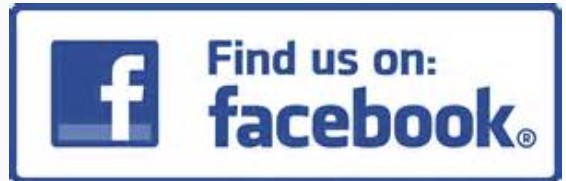 OBEDIENCE DOG TRAINING CLUB OF WATERBURY (ODTCW)11 ROBINSON LANE, P. O. BOX 631, OXFORD, CT  06478	(203) 888-9156CLASS REGISTRATION FORMCLASS START DATES SUBJECT TO CHANGE – YOU WILL RECEIVE AN EMAIL CONFORMATION PRIOR TO START OF CLASSBring small soft training treats to class. Registration is on a first come/first serve basis andcloses the Saturday Prior to Class Start DateCLASS FEES:STAR Puppy/Family Manners/Manners and More Classes are $140 for non-members and $130 for ODTCW club membersALL OTHER 1-hr class fees are $140 for non-members and $120 for ODTCW club members and are non-refundable/non-transferable after first week of classes.Note: Fees already include 6.35% CT Sales Tax do not add to class fee.Classes are held at ODTCW, 11 Robinson Lane, Oxford, CT. CLUB POLICY: AGGRESSIVE DOGS WILL NOT BE ACCEPTED. NO EXCEPTIONSPlease make checks payable to ODTCW.Mail to: ODTCW, ATTN: Classes, P. O. Box 631, Oxford, CT 06478Please be sure to completely fill out and sign form and include a copy of the dog’s current rabies certificate*. Unsigned/incomplete forms or forms sent without a rabies certificates will be returned and you will not be accepted into class.** Rabies certificate not required for Puppy Class until puppy is 3 months of age. **Please wear appropriate footwear... no flip-flops please!Name of person handling dog AddressE-mail	Telephone #Breed & Age of Dog	Dog’s Call NamePlease Indicate Which Class You Are Registering For:I, the above applicant, will not hold the ODTCW, it’s instructors, 11 Robinson Lane, or anyone affiliated with the Club or Landlord, responsible for any action(s) by my dog or me. ODTCW reserves the right to dismiss any dog from class that displays aggressive behavior toward other dogs, class participants or class instructors.By signing this form, I declare that my dog has not, in the past, exhibited aggressive behavior towards people or other animals, and that my dog has not bitten any humans or other animals.Signature	DATEHow did you hear about us?OBEDIENCE DOG TRAINING CLUB OF WATERBURY, INC. (ODTCW) COVID-19 WAIVER OF LIABILITY AND INDEMNIFICATIONI agree that I am personally responsible for my safety and actions while attending classes or events at ODTCW at ODTCW, 11 Robinson Lane, Oxford, CT. I agree to comply with all ODTCW andConnecticut state policies and rules, including but not limited to all policies, guidelines, signage and instructions. Because other individuals may be present, I recognize that I am at higher risk of contracting COVID-19. With full awareness and appreciation of the risks involved, I, for myself and on behalf of my family, spouse, estate, heirs, executors, administrators, assigns, and personal representatives, hereby forever release, waive, discharge, and covenant not to sue ODTCW, its board members, officers and members (collectively the “Released Parties”) from any and all liability, claims, demands, actions, and causes of action whatsoever, directly or indirectly arising out of or related to any loss, damage, or injury, including death, that may be sustained by me related to COVID-19 whether caused by the negligence of the Released Parties, any third-party, or otherwise, while participating in any activity while in, on, or around the event and/or while using any ODTCW facilities, equipment, or materials.I agree to indemnify, defend, and hold harmless the Released Parties from and against any and all costs, expenses, damages, claims, lawsuits, judgments, losses, and/or liabilities (including attorney fees)arising either directly or indirectly from or related to any and all claims made by or against any of the Released Parties due to bodily injury, death, loss of use, monetary loss, or any other injury from or related to my use of the ODTCW tools, equipment, or materials, whether caused by the negligence of theReleased Parties or otherwise specifically related to COVID-19.By signing below I acknowledge and represent that I have read the foregoing Waiver of Liability, understand it and sign it voluntarily as my own free act and deed, including without limitation the Release of Liability and Indemnification requirements contained in this document; I am sufficiently informed about the risks involved in attending and/or participating in the event to decide whether to sign this document; no oral representations, statements, or inducements, apart from the foregoing written agreement, have been made; I am at least eighteen (18) years of age and fully competent; and I execute this document for full, adequate, and complete consideration fully intending to be bound by the same. I agree that this Wavier of Liability shall be governed by and construed in accordance with Connecticut law, and that if any of the provisions hereof are found to be unenforceable, the remainder shall be enforced as fully as possible and the unenforceable provision(s) shall be deemed modified to the limited extent required to permit enforcement of the Wavier of Liability as a whole.PERSON EXECUTING THIS DOCUMENT:PRINTED NAME, SIGNATURE, DATECOVID-19 SELF-DECLARATION FORM*** BRING THIS FORM TO THE FIRST CLASS ***Everyone attending an ODTCW class or event is required to complete a COVID-19 self- declaration form. Please CirclePRINTED NAME, SIGNATURE, DATEHave you tested positive for COVID-19 in the past 14–days?YesNoHave you taken a COVID-19 test but have not yet received the results?YesNoHave you experienced any health symptoms related to COVID-19 in the past 14 days?YesNoHave you been exposed to anyone who has been diagnosed with COVID-19 in the past 14 days?YesNoHave you traveled outside the US or to any of the currently restricted statedin the past 14 days?YesNo